ที่ มท 0815.3/ว						      กรมส่งเสริมการปกครองท้องถิ่น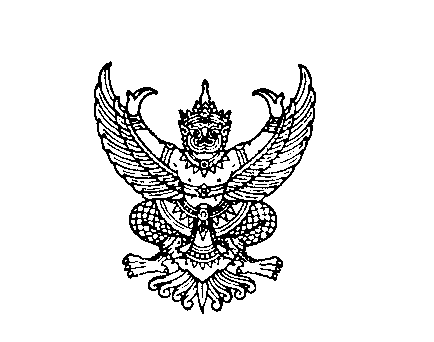 								      ถนนนครราชสีมา เขตดุสิต กทม. ๑๐๓๐๐						        มิถุนายน  2566เรื่อง	การโอนจัดสรรงบประมาณรายจ่ายประจำปีงบประมาณ พ.ศ. 2566 งบอำนวยการ (กรม) ให้แก่สำนักงานส่งเสริมการปกครองท้องถิ่นจังหวัดเรียน  ผู้ว่าราชการจังหวัด ทุกจังหวัดอ้างถึง	1. หนังสือกรมส่งเสริมการปกครองท้องถิ่น ด่วนที่สุด ที่ มท 0815.3/ว 3230 ลงวันที่ 10 ตุลาคม 2565	2. หนังสือกรมส่งเสริมการปกครองท้องถิ่น ด่วนที่สุด ที่ มท 0815.3/ว 3274 ลงวันที่ 12 ตุลาคม 2565	3. หนังสือกรมส่งเสริมการปกครองท้องถิ่น ด่วนที่สุด ที่ มท 0815.3/ว 599 ลงวันที่ 10 กุมภาพันธ์ 2566สิ่งที่ส่งมาด้วย	รายละเอียดประกอบการโอนจัดสรรงบประมาณ				จำนวน 1 ชุดตามที่ กรมส่งเสริมการปกครองท้องถิ่นได้โอนจัดสรรงบประมาณรายจ่ายประจำปีงบประมาณ พ.ศ. 2566 ให้แก่สำนักงานส่งเสริมการปกครองท้องถิ่นจังหวัด เพื่อเป็นค่าใช้จ่ายรายจ่ายประจำ             และค่าสนับสนุนการปฏิบัติงานตามภารกิจพื้นฐาน สำหรับไตรมาสที่ 1 – 3 (ตุลาคม 2565 – มิถุนายน 2566) รายละเอียดตามหนังสือที่อ้างถึง นั้นกรมส่งเสริมการปกครองท้องถิ่นได้โอนจัดสรรงบประมาณรายจ่ายประจำปีงบประมาณ พ.ศ. 2566 งบอำนวยการ (กรม) ให้แก่สำนักงานส่งเสริมการปกครองท้องถิ่นจังหวัด เพื่อเป็นค่าใช้จ่ายรายจ่ายประจำ  และค่าสนับสนุนการปฏิบัติงานตามภารกิจพื้นฐาน สำหรับไตรมาสที่ 4 (กรกฎาคม - กันยายน 2566)     ทั้งนี้ ขอให้แจ้งสำนักงานส่งเสริมการปกครองท้องถิ่นจังหวัดเบิกจ่ายงบประมาณให้เป็นไปตามรหัสงบประมาณ และรหัสกิจกรรมหลักอย่างเคร่งครัด กรณีมีหนี้ค้างชำระค่าสาธารณูปโภคให้นำงบประมาณไปชำระหนี้        เป็นลำดับแรกก่อน และรายงานผลการเบิกจ่ายให้กรมส่งเสริมการปกครองท้องถิ่นทราบผ่านทาง e-mail : bg0810.3@hotmail.com ภายในวันที่ 5 ของทุกเดือน แล้วส่งหนังสือยืนยันตามมาภายหลัง รายละเอียดปรากฏตามสิ่งที่ส่งมาด้วยจึงเรียนมาเพื่อโปรดพิจารณาขอแสดงความนับถือ(นายขจร  ศรีชวโนทัย)อธิบดีกรมส่งเสริมการปกครองท้องถิ่นกองยุทธศาสตร์และแผนงานกลุ่มงานวิเคราะห์งบประมาณโทร. ๐ ๒๒๔๑ ๙๐๐๐ ต่อ 4122ไปรษณีย์อิเล็กทรอนิกส์ saraban@dla.go.thผู้ประสานงาน นางสาวรพินพร รุ่งเกตโทร. 08 1486 5202